Referat af:Dansk Land Rover-Klub region Lolland/Falster                       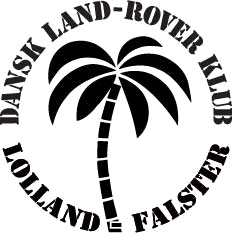 Ordinær regionalforsamling den 22. februar 2015Regionsleder Leif Olsen bød velkommen til forsamlingen. 1. Valg af dirigent.Regionslederen foreslog på vegne af bestyrelsen, Diana Meier som dirigent.  Det ville hun gerne og der var ingen modkandidat.                        2. Godkendelse / optælling af stemmeberettigede.Sekretæren havde trukket en aktuel medlemsliste om morgenen og alle 12 mødte medlemsnumre var stemmeberettigede. Vi var i alt 21 medlemmer. 3. Valg af stemmetællere.     Udsat til behov. 4. Godkendelse af dagsorden.Dagsordenen er en kopi af de senest opdaterede vedtægter og regionalforsamlingen var indkaldt i Oasen nr. 1 2015, der udkom 1. januar, så der var rettidigt indkaldt.  5. Godkendelse af referat fra sidste Regionalforsamling.Referat 2014 blev vist på storskærm og gennemgået af sekretæren og godkendt. 6. Regionsledelsens beretning.Regionsleder Leif Olsen stod for årets beretning og den blev godkendt. 7. Kassereren fremlægger det reviderede regnskab til godkendelse.Kasserer Tom Nielsen gennemgik nøje regnskabet og forklarede alle punkter og sammenhæng og det blev godkendt. 8. Kassereren fremlægger budget for indeværende regnskabsår til godkendelse.Budget blev fremlagt af kassereren og forklarede, at regionen vil bruge mere af de pæne overskud på medlemmerne, dog uden at tømmekassen helt. 9. Orientering fra nedsatte specialudvalg.Chefinstruktør Morten Brendstrup syntes det havde været et godt år med 9 nye Grønne Beviser.IT udvalgets formand Jacob Jørgensen, syntes også at hjemmesiden kører stabilt og vi har fået udvidet med masser af plads til billeder o.lign.  10. Behandling af Landsrådsforslag tilstillet regionen fra Hovedbestyrelsen.Ingen indkommende forslag. 10 a. Indkomne skriftlige forslag fra Regionsledelsen og medlemmerne.Ingen indkommende forslag 11. Valg af medlemmer til Regionsledelsen.Regionsleder Leif Olsen modtog genvalg uden modkadidater og Bestyrelsesmedlem Henrik Leon Hansen modtog genvalg uden modkadidater. 12. Valg af suppleanter til Regionsledelsen for en et-årig periode.Jan Hansen modtog genvalgEjnar Brendstrup modtog genvalg 13. Valg af 2 delegerede og et passende antal suppleanter for disse, til Landsrådet, for       en et-årig periode.Jacob Jørgensen modtog genvalgHenrik Leon Hansen medtog genvalg 14. Godkendelse af Regionsledelsens valg af Chefinstruktøren.Godkendt af forsamlingen 15. Valg/udpegning af medlemmer til specialudvalg.Morten Brendstrup genudpeget som chefinstruktør.Jacob Jørgensen genudpeget som IT udvalgsformand 16. Valg af to Regionsrevisorer og to suppleanter for en et-årig periode.Reviser 1. Per Lundsager modtog genvalgRevisor 2. Charlotte Bubant medtog genvalgSupplant 1. Morten Brendstrup modtog genvalgSupplant 2. Jan Hansen medtog genvalg17. Eventuelt.Leif Olsen fortalte at veterantoget syntes det var godt at vi var med til deres Hallowen arrangement og de har spurgt om vil ville være med i år igen og den er vi med på.Både vores ”betaling” i form af en utrolig hyggelig veterantogtur i august og selve arrangementet i november, er gode ture/oplevelser for vores medlemmer.Leif Olsen fortalte også om folderprojektet, som der var forskellige udkast til, som vi kiggede på og kommenterede, Leif har en professionel til at redigere folderen så den bliver bare god.Kenneth Poulsen fortalte at det område vi har kørt på ved Cargo Syd, stadig er tilgængeligt og vi har en god dialog med den nye direktør for området.Kenneth Poulsen fortalte også om HB medlem Paul Sehstedt som prøver at luske vedtægtsændringer igennem uden om Landsrådet, ved at ændre arbejdsgangen for regionsbestyrelserne og kommer med slet skjulte bemærkninger at regionsbestyrelserne muligvis kunne finde på at sende forkerte regnskaber til godkendelse hos HB.                                                 Der var opbakning i regionalforsamlingen til et mistillidsvotum til Paul Sehstedt ved kommende Landsråd. Derefter takkede regionsleden for god ro og orden og ønskede velbekomme til stegt flæsk med persillesovs.Dirigent: Diana Meier:…………………………………………………….Regionsleder Leif Olsen:…………………………………………………Sekretær Kenneth Poulsen:……………………………………………..Kasserer: Tom Nielsen:..………………………………………………...Best.medlem 1: Jacob Jørgensen:…….……………………………….Best.medlem 2: Henrik L. Hansen:…………………………………….Referant: Kenneth Poulsen